18 марта для старшеклассников Аверьяновской школы организовали беседу о спецоперации на Украине. На встрече со школьниками были представители территориального органа – Отдела по проблемам Северного региона РД министерства по национальной политике и делам религии РД Руслан Харчук, Ирина Каримова; директор ГБУ  РД «Республиканский казачий центр» в г. Кизляре Александр Боронин; атаман Кизлярского особого приграничного окружного казачьего общества Терского войскового казачьего общества Борис Блинов; главный специалист отдела по общественной безопасности и антитеррористической работы администрации МР «Кизлярский район» Вероника Костина; член Общественного Совета при Министерстве по национальной политике и делам религии РД, вице-президент ДРОО «Союз ветеранов ополчения 1999г.» Ахмедпаша Амирилаев, директор МКОУ «Аверьяновская СОШ» Махтаева З.О.Перед организаторами встречи стояла задача правильно изложить детям реальность происходящего в мире и донести суть информационной войны, в которой Россию выставляют агрессором.В беседе со школьниками Вероника Костина напомнила о праздновании годовщины воссоединения в 2014 году Крыма и Севастополя с Россией. При этом отметив, что каждый народ имеет право на самостоятельное определение будущего своей страны.Ахмедпаша Амирилаев, подробно остановился на предыстории сегодняшних событий и объяснил, какую опасность представляет НАТО, почему Россия встала на защиту мирного населения Донецкой и Луганской народных республик.Ирина Каримова рассказывала школьникам о трагической гибели юных жителей Донецка от рук украинских нацистов, в пример привела «Аллею ангелов», где покоятся погибшие дети.В своем выступлении Борис Блинов озвучил позицию казаков Кизляра, Кизлярского, Тарумовского районов, которые полностью поддерживают решение президента Российской Федерации о проведении специальной операции в Украине.Как считает директор Аверьяновской школы, дети не всегда умеют отделить правду ото лжи.«Мы на протяжении 8 лет были свидетелями страданий жителей Донбасса. Неонацисты несли угрозу детям, стрикам, женщинам, жителям этих маленьких республик. Дети не должны забывать уроки истории», - отметила Зарема Махтаева.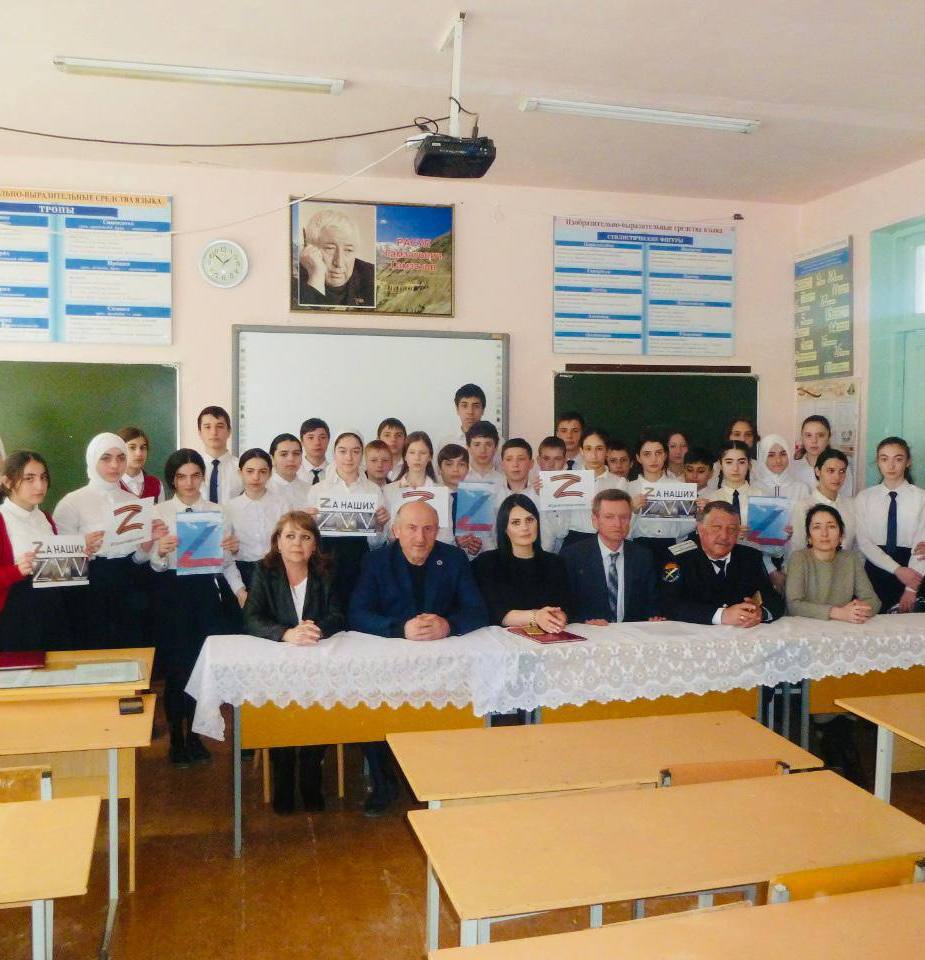 